Организации, имеющие право заказывать ПО Corel по ценам для учебных заведений 
Организации и частные лица, имеющие право заказа академических лицензии Mindjet >>>

* - организации дополнительного образования имеют право приобретения академических лицензий CTL и Upgrade Protection в случае наличия у них ранее приобретенной лицензии Classroom по данному продукту.
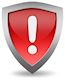 Исключение: НИИ и академии РАН и другие научно-исследовательские организации, несмотря на наличие у них лицензии на осуществление образовательной деятельности, не являются образовательными учреждениями и не имеют право на приобретение ПО Corel по ценам для учебных заведений. Однако для научных институтов также есть возможность приобретения ПО по специальным ценам.Общественные или частные учебные заведения СРЕДНИЕ И СПЕЦИАЛИЗИРОВАННЫЕДошкольные учрежденияСредние школыПрофессионально-технические училищаЗаочные школыКолледжиCTL 
UPP
ClassroomCASLОрганизации дополнительного образования *ClassroomCASLВЫСШИЕ УЧЕБНЫЕ ЗАВЕДЕНИЯУниверситетыИнституты CTL 
UPP
CASLОбразовательные консорциумы и системыКорпорации и ассоциации, организованные на законном основании и работающие в рамках законов государстваCTL 
UPPУправляющие организацииОтделы народного образованияМинистерства образованияАдминистративные учреждения школьных округовОрганизации управления образованиемCTL 
UPPБольницыИсключение: организации управления здравоохранением и штаб-квартирыCTL БиблиотекиВсе публичные и школьные библиотеки (с общественным или частным финансированием), предоставляющие библиотечные услуги на некоммерческой основе на местном, районном или региональном уровнях CTLМузеиОбщественные или частные некоммерческие организации, работающие на постоянной основе и организованные с образовательными, эстетическими или культурно-просветительскими целямиИмеют в собственности или используют объекты для показа широкой общественности на постоянной или регулярной основеСобирают, хранят, изучают, определяют, составляют и выставляют объекты и экземпляры, которые имеют образовательную и культурную ценность, включая художественные, научные (одушевленные или неодушевленные), исторические и технологические материалы, для публичного осмотра для их изучения и получения эстетического удовольствияCTLНекоммерческие благотворительные организацииБлаготворительные организации, которые не являются филиалами коммерческих компанийCTLРелигиозные организацииCTL